PRINCES RISBOROUGH TOWN COUNCIL 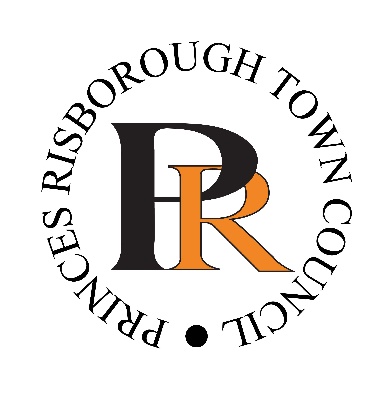 Princes Centre, Clifford Road, Princes Risborough, Bucks HP27 0DPTown Clerk:	Susanne GriffithsTelephone:	01844 275912 Website:	www.princesrisborough.comContact:	Jayne Mylchreest, Administration OfficerE-mail:	towncouncil@princesrisborough.comName of Organisation:	___________________________________________________Name of Organiser:		___________________________________________________Address:			_________________________________________________________________________________________________________________________________________________________Email:			___________________________________________________Please fill in booking details below:Purpose of Hire:		___________________________________________________				___________________________________________________ Date & Time of Hire:	___________________________________________________Expected Numbers:		___________________________________________________Do you liability insurance: ___________________________________________________(please attach document)Extra Equipment Needed?
(refer to the booking information on the equipment available)______________________________________________________________________________________________________Thank you for completing the form.  
Please email the form to the above email address.